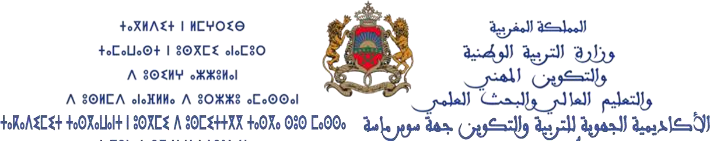 المستوى: الثاني....................................... :الكامل االسم-1 صل بخط: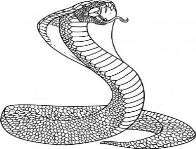 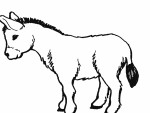 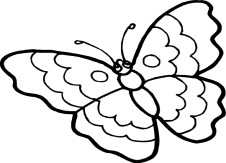 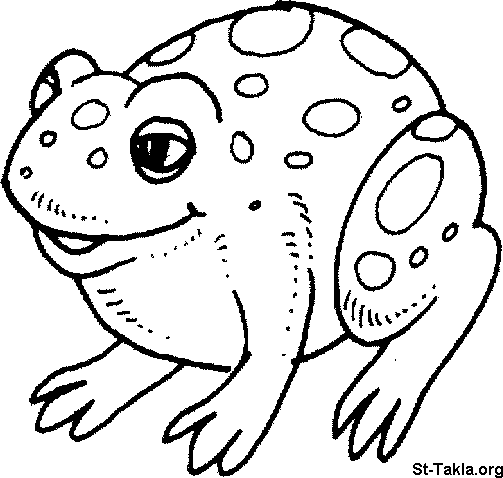 -2 صل كل حيوان بصغريه:-3 ضع عالمة )X(تحت األجسام الطبيعية وعالمة)O( تحت األجسام غري الطبيعية :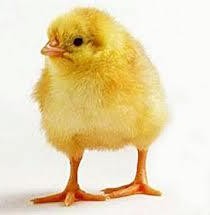 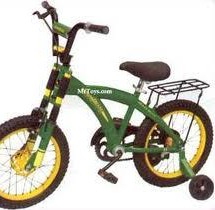 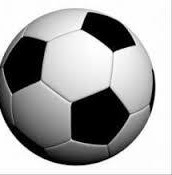 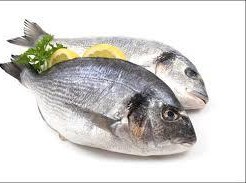 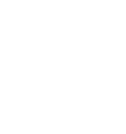 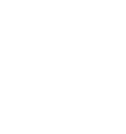 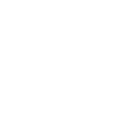 -8 اكتب أسفل كل رسم عملية التنفس املناسبة( شَهِيقٌ – زَفِيـرٌ:)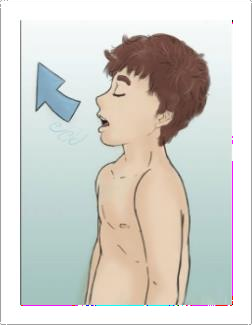 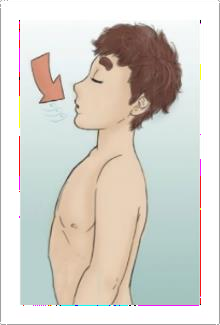 لَوِّنِ الْحَيَوَانَ الَّذِي يَتَنَفَّسُ يفِ الـْمَاءِ بِاألَْزْرَقِ: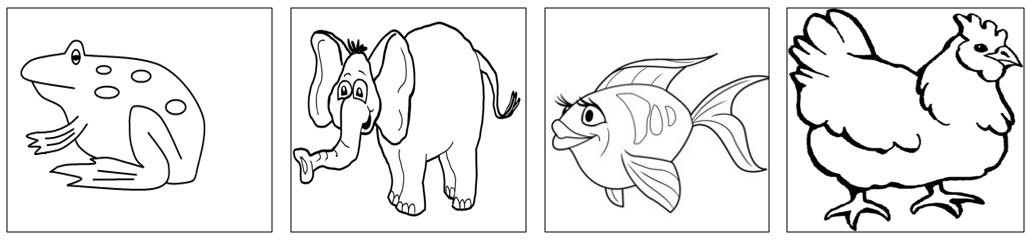 صل بني االكل والـمأكول: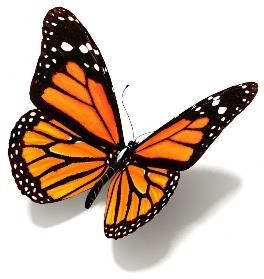 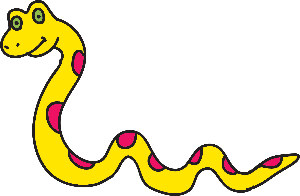 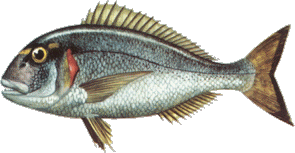 -9-10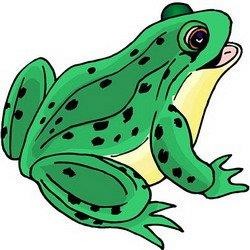 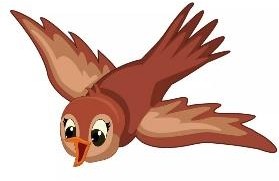 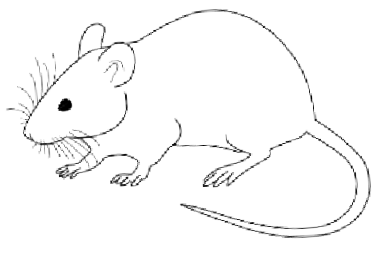 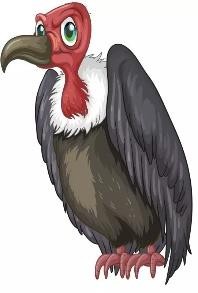 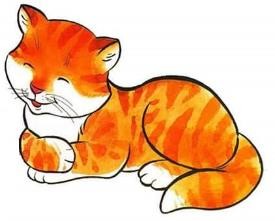 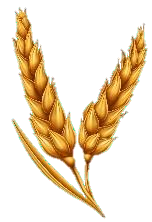 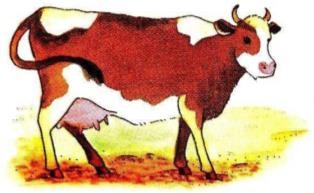 .............................حَدِّدْ نَوْعَ الْحَيَوَانِ بِكِتَابَةِ "ذكَرٌ" أَوْ "أنْثَى" تَحْتَهُ: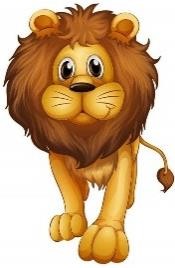 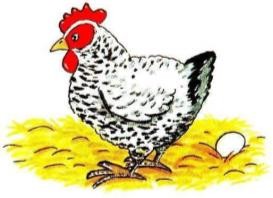 ....................	.....................-11الحِمٌ ، عَاشِبٌ:)أَكْمِلْ الْجُمَلَ بـ : (-12................. نَي َوا حِمر النَّ................. نَي َوا حك ْبشا ْل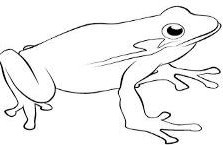 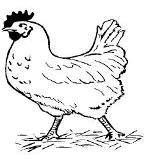 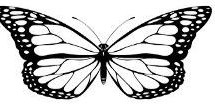 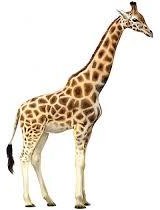 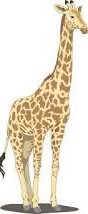 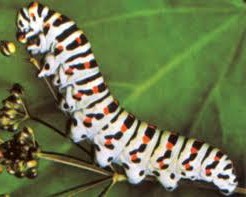 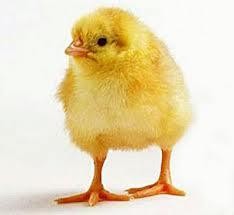 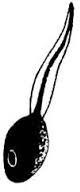 -4 صل بخط:˚ّسة  َحا                     ˚ّسة  َحا                     ˚ّسة  َحا                     ˚ّسة  َحا                     ˚َّسة  َحا ْلبَصر ا                    ّم ِ ّش  ال                    ْمع ّس  ال                   ِس  ْم اللّ                   ْوق الذّ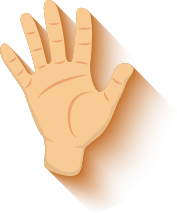 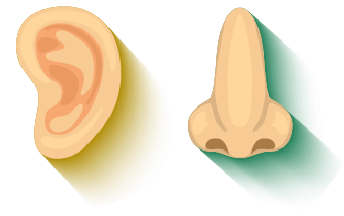 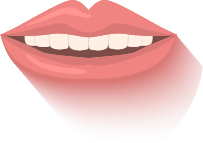 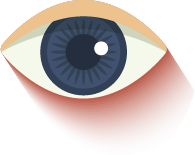 -5 ميز بني األجسام الصلبة و السائلة مما يأتي بوضع رقمها يف الخانة املناسبة:-4 صل بخط:˚ّسة  َحا                     ˚ّسة  َحا                     ˚ّسة  َحا                     ˚ّسة  َحا                     ˚َّسة  َحا ْلبَصر ا                    ّم ِ ّش  ال                    ْمع ّس  ال                   ِس  ْم اللّ                   ْوق الذّ-5 ميز بني األجسام الصلبة و السائلة مما يأتي بوضع رقمها يف الخانة املناسبة:-4 صل بخط:˚ّسة  َحا                     ˚ّسة  َحا                     ˚ّسة  َحا                     ˚ّسة  َحا                     ˚َّسة  َحا ْلبَصر ا                    ّم ِ ّش  ال                    ْمع ّس  ال                   ِس  ْم اللّ                   ْوق الذّ-5 ميز بني األجسام الصلبة و السائلة مما يأتي بوضع رقمها يف الخانة املناسبة:-4 صل بخط:˚ّسة  َحا                     ˚ّسة  َحا                     ˚ّسة  َحا                     ˚ّسة  َحا                     ˚َّسة  َحا ْلبَصر ا                    ّم ِ ّش  ال                    ْمع ّس  ال                   ِس  ْم اللّ                   ْوق الذّ-5 ميز بني األجسام الصلبة و السائلة مما يأتي بوضع رقمها يف الخانة املناسبة:-4 صل بخط:˚ّسة  َحا                     ˚ّسة  َحا                     ˚ّسة  َحا                     ˚ّسة  َحا                     ˚َّسة  َحا ْلبَصر ا                    ّم ِ ّش  ال                    ْمع ّس  ال                   ِس  ْم اللّ                   ْوق الذّ-5 ميز بني األجسام الصلبة و السائلة مما يأتي بوضع رقمها يف الخانة املناسبة:-4 صل بخط:˚ّسة  َحا                     ˚ّسة  َحا                     ˚ّسة  َحا                     ˚ّسة  َحا                     ˚َّسة  َحا ْلبَصر ا                    ّم ِ ّش  ال                    ْمع ّس  ال                   ِس  ْم اللّ                   ْوق الذّ-5 ميز بني األجسام الصلبة و السائلة مما يأتي بوضع رقمها يف الخانة املناسبة:-4 صل بخط:˚ّسة  َحا                     ˚ّسة  َحا                     ˚ّسة  َحا                     ˚ّسة  َحا                     ˚َّسة  َحا ْلبَصر ا                    ّم ِ ّش  ال                    ْمع ّس  ال                   ِس  ْم اللّ                   ْوق الذّ-5 ميز بني األجسام الصلبة و السائلة مما يأتي بوضع رقمها يف الخانة املناسبة:جسم سائلجسم صلبجسم صلب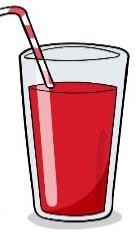 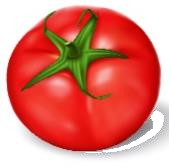 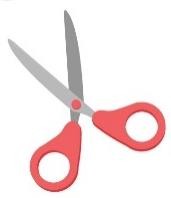 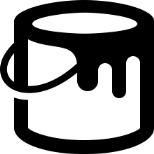 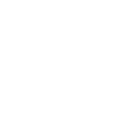 -6 صل كل حيوان بوسط تنقله: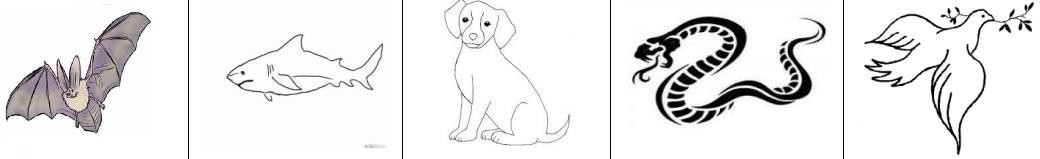 ِئي َما  َسط  َو                         ي   ِّو َج   وسط                        ي   ِّر َب  ط˚  َس  َو-7 اكتب يف البطاقات ما يناسب من الكلمات (نَبَاتٌ – حَيَوَانٌ – جَمَادٌ :)-6 صل كل حيوان بوسط تنقله:ِئي َما  َسط  َو                         ي   ِّو َج   وسط                        ي   ِّر َب  ط˚  َس  َو-7 اكتب يف البطاقات ما يناسب من الكلمات (نَبَاتٌ – حَيَوَانٌ – جَمَادٌ :)-6 صل كل حيوان بوسط تنقله:ِئي َما  َسط  َو                         ي   ِّو َج   وسط                        ي   ِّر َب  ط˚  َس  َو-7 اكتب يف البطاقات ما يناسب من الكلمات (نَبَاتٌ – حَيَوَانٌ – جَمَادٌ :)-6 صل كل حيوان بوسط تنقله:ِئي َما  َسط  َو                         ي   ِّو َج   وسط                        ي   ِّر َب  ط˚  َس  َو-7 اكتب يف البطاقات ما يناسب من الكلمات (نَبَاتٌ – حَيَوَانٌ – جَمَادٌ :)-6 صل كل حيوان بوسط تنقله:ِئي َما  َسط  َو                         ي   ِّو َج   وسط                        ي   ِّر َب  ط˚  َس  َو-7 اكتب يف البطاقات ما يناسب من الكلمات (نَبَاتٌ – حَيَوَانٌ – جَمَادٌ :)-6 صل كل حيوان بوسط تنقله:ِئي َما  َسط  َو                         ي   ِّو َج   وسط                        ي   ِّر َب  ط˚  َس  َو-7 اكتب يف البطاقات ما يناسب من الكلمات (نَبَاتٌ – حَيَوَانٌ – جَمَادٌ :)-6 صل كل حيوان بوسط تنقله:ِئي َما  َسط  َو                         ي   ِّو َج   وسط                        ي   ِّر َب  ط˚  َس  َو-7 اكتب يف البطاقات ما يناسب من الكلمات (نَبَاتٌ – حَيَوَانٌ – جَمَادٌ :)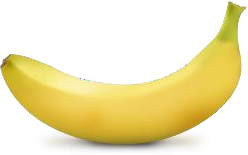 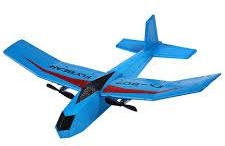 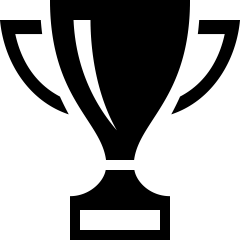 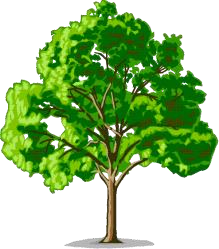 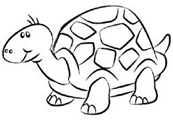 ......................................................................................................................................................................